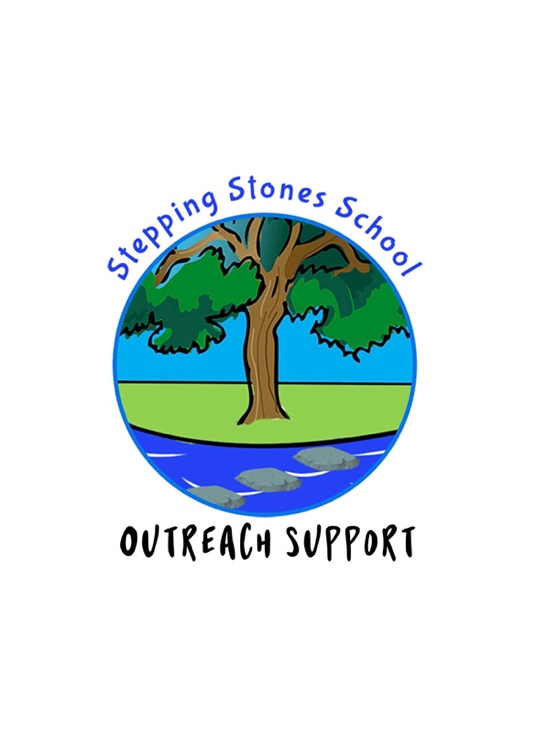 Outreach Support Request forSILVER PACKAGEPlease highlight either number 1 or number 2: SUPPORT IMPLEMENTED TO DATE  (Please tick) Please provide the following information when submitting your referral form:Tick to confirmEXTERNAL AGENCIES INVOLVED  (Please tick and give dates) PLEASE ENSURE THE PARENT/CARER SIGNS THIS REQUEST FORM (this can be collected on the first visit)Name and relationship of adult with Parental Responsibility: Parental/Carer Consent I confirm that I have discussed the reasons for and purpose of the above request with school staff and confirm that I wish to have Stepping Stones Specialist teacher involvement with my child, as referred to above.  I confirm that I have parental responsibility.  I understand that any written report or other documentation will be sent direct to the school SENCO, who will then send this documentation to me. Parent/Carer signature:Please return the completed form and accompanying documentation to:Katie Greenwood Email: k.greenwood@steppingstones.lancs.sch.ukGPDR DATA STORAGE: Please note we supply mainstream schools with copies of reports and reviews. We only hold information on our digital server until your child completes their primary education.Name of Child:Male/Female:DOB: Year Group: EHCp: Yes/No (Please delete as appropriate)If yes please identify Category of Need: Name of Class Teacher: Contact Email for Class Teacher:Name of School:Contact Telephone Number:Headteacher:SENCO: Name of Referrer:Contact Email: Date of Request: Child Protection:Yes/NoChild in Need:Yes/NoLooked After Child:Yes/NoLocal Authority: Number of days of fixed term exclusions:Previous Schools & Reasons for Change:This is an early intervention as the child us struggling with their behaviour. The child is now at risk of permanent exclusion. What are the child’s strengths: What are the specific behaviours which have led to this referral?Current academic levels:Reading:Writing:Maths: In Class SupportCounsellingOne to One WithdrawalBehaviour PlanSocial Skills GroupPastoral Support PlanBespoke InterventionsIEPOther (please identify) Most recent individual plans (IEP, PSP, Behaviour Plans) are attachedCopy of EHA and/or TAF paperworkRelevant reports (EP, SaLT, CAMHs)CAMHsEducational PsychologistSocial CareSpeech and LanguageOther (please identify) 